	ПРЕСС-РЕЛИЗ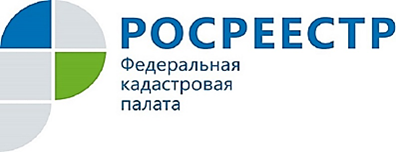 КАДАСТРОВАЯ ПАЛАТА СОВЕТУЕТ КАК ВЕРНУТЬ НЕВЕРНО УПЛАЧЕННУЮ СУММУ ЗА ОКАЗАНИЕ УСЛУГОдним из актуальных вопросов, с которыми куряне обращаются в Кадастровую палату по Курской области, является вопрос о возврате неверно уплаченной суммы за оказание услуг. Внесенная гражданами и организациями плата за предоставление сведений, содержащихся в Едином государственном реестре недвижимости (ЕГРН), подлежит возврату:- полностью - в случае, если заявителем не представлялся запрос о предоставлении сведений ЕГРН;- в размере, превышающем размер установленной платы - в случае внесения ее в большем размере, чем это предусмотрено. Встречаются такие случаи, например, при подаче запроса на получение сведений из ЕГРН заявитель не знал точной стоимости услуги и оплатил большую сумму, чем было необходимо или оплачена услуга, плата за которую не предусмотрена, например, выписка из ЕГРН о кадастровой стоимости объекта недвижимости, которая предоставляется бесплатно.Возврат платежа осуществляется на основании заявления плательщика или его правопреемника либо на основании решения суда. С заявлением о возврате платежа заявитель может обратиться в центральный аппарат Кадастровой палаты по Курской области (г. Курск, проезд Сергеева, 10) лично либо отправить по почте, по номеру телефона 8(4712) 57-01-29 или через официальный сайт Федеральной кадастровой палаты https://kadastr.ru. Заявление о возврате будет рассмотрено в порядке и сроки, определенные законодательством РФ. Далее будет вынесено решение о возврате или об отказе в возврате платы за предоставление сведений из ЕГРН, о чем заявитель получит письменное уведомление. В заявлении о возврате платежа указываются уникальный идентификатор начисления (при наличии), платежный документ по которому произведен платеж (номер, дата), банковские реквизиты заявителя, необходимые для возврата денежных средств лицу, подавшему такое заявление.Физическим лицам в заявлении необходимо указать фамилию, имя, отчество (последнее – при наличии), СНИЛС или реквизиты документа, удостоверяющего личность, контактный телефон, юридическим лицам – наименование организации, ИНН, КПП, ОГРН.К заявлению о возврате платежа может быть приложен оригинал или копия документа, подтверждающего перечисление платежа.Обращаем внимание: внесенная плата не возвращается при отсутствии в ЕГРН запрашиваемых сведений.